AJIN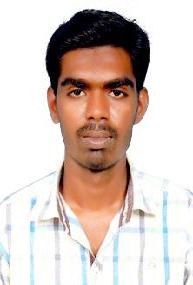 Email ID: ajin-399272@2freemail.com Mobile no.:  971504753686OBJECTIVE:To associate myself with your organization. Where I can develop myself to great height in my career and can dedicate sincerely all my efforts for the organizational growth and in achieving the organizational goals.EDUCATIONAL QUALIFICATIONS:WORK EXPERIENCE:One-year training experience in BRIDGESTONE INDIAAUTOMOTIVE PRODUCTS PRIVATE LIMITED, Chennai.Working in Supplier Quality Assurance DepartmentTECHNICAL SKILLS:Software Known	: Auto CAD, Pro-E, ANSYS, MS OfficeCertification courses: NDT Level 2, Quality control in welding (QA/QC)QUALIFYING SKILLS:Ability to work independently and in a team environment.Effective communication skills – both written and verbal.Good listening and observing skills accompanied with presentation skills.WORKSHOP:University College of Engineering, Nagercoil. (Advances in Materials, Manufacturing and Propulsion)PROJECT DETAILS:Mini Project:Title: “Design and fabrication of Motorized Screw Jack Main Project:Title: “Design and analysis of rollers in belt conveyor”INPLANT TRAINING:Completed one week In-plant training at Bharat Heavy Electricals Limited, Vellore.OTHER SKILLS:Honor Diploma in Computer Application.Type writing both Tamil and English in Junior Level.Operating SAP ApplicationPERSONAL DETAILS:Date of birth Languages Known Hobbies: 01/04/1997: Tamil and English: News reading, Tree plantingDECALARATION:I hereby declare that all the information furnished above is true to the best of my knowledge and belief.Date: 02-08-2020Place: Aralvaimozhi(AJIN)COURSE    DISCIPLINE/INSTITUTE NAMEPERCENTAGE   YEAR OFBRANCHPASSINGDMI70.2%BEMECHANICALEngineering College,70.2%2018BEMECHANICALAralvaimozhi.Aralvaimozhi.HSCMATHSGovt.Hr.Sec.School,68.58%HSCMATHSAralvaimozhi.68.58%2014BIOLOGYAralvaimozhi.68.58%2014BIOLOGYAralvaimozhi.SSLCTAMILGovt.Hr.Sec.School,76.2%SSLCTAMILAralvaimozhi76.2%2012MEDIUMAralvaimozhi76.2%2012MEDIUMAralvaimozhi